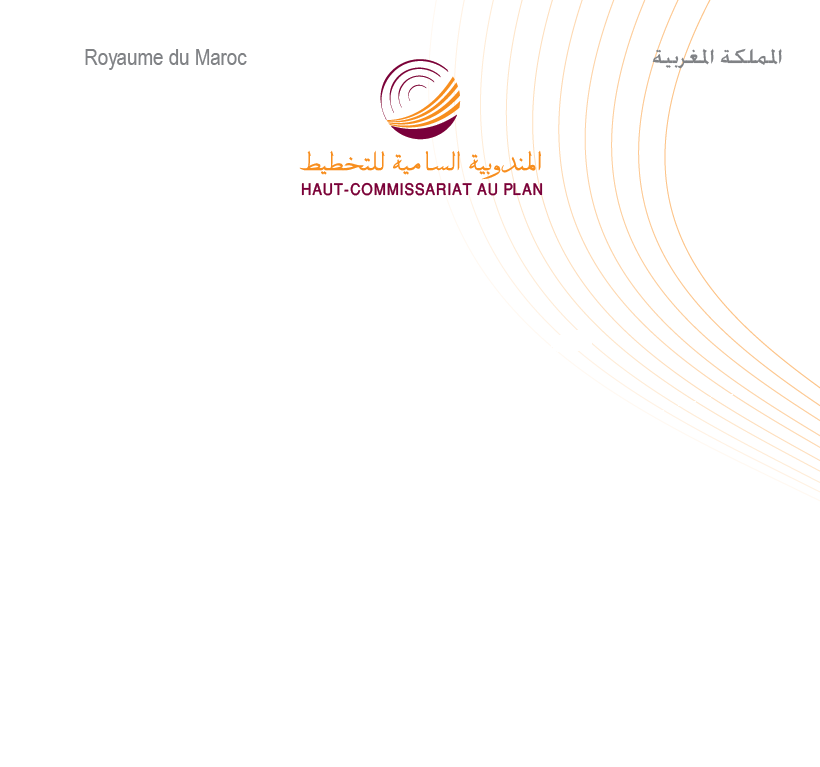 مذكرة إخبارية حول الحسابات الجهوية لسنة 2014     عرف الاقتصاد الوطني سنة 2014 ، كما هو معلوم، تسجيل ناتج داخلي اجمالي بالقيمة بلغ 923,7 مليار درهم، محققا بذلك ارتفاعا بمعدل 2,9% مقارنة مع سنة 2013. وتظهر الحسابات الجهوية توزيع هذا الناتج بين الجهات وحسب مجموعات فروع الأنشطة الاقتصادية وكذا نفقات الاستهلاك النهائي للأسر خلال نفس السنة.وهكذا سجلت خمس جهات معدلات نمو أعلى من المعدل الوطني ويتعلق الأمر بكل من جهات كلميم-واد نون (15,4% ) والرباط-سلا-القنيطرة (7,1%) والدارالبيضاء-سطات (5,3% ) وطنجة-تطوان-الحسيمة (4%) و الجهة الشرقية (3,3%).كما سجلت جهتا فاس- مكناس وسوس- ماسة وتيرة  نمو إيجابية دون المعدل الوطني بنسبة (2,7%) و( 2,4%) على التوالي؛بالمقابل، عرفـت جهات درعة-تافيلالت، الداخلة وادي الذهب، مراكش-اسفي، العيون-الساقية الحمراء و بني ملال-خنيفرة معدلات نمو سلبية بلغت (0,3-% )، (2,3-% )، (3,7-% )، (4,7-% ) و (8,8-% ) على التوالي.وهكذا، ساهمت جهتا الدار البيضاء-سطات و الرباط-سلا-القنيطرة، لوحدهما، في خلق حوالي نصف الثروة الوطنية (48,3% من الناتج الداخلي الإجمالي بالقيمة) بمساهمة بلغت 32% لجهة الدار البيضاء-سطات و 16,3% لجهة الرباط-سلا-القنيطرة.كما ساهمت خمس جهات ب 40,3% من الناتج الداخلي الإجمالي. ويتعلق الأمر بجهات طنجة-تطوان-الحسيمة (9,4%)، فاس-مكناس (9,4%)، مراكش-آسفي (9%)، سوس-ماسة  (6,6% ) وبني ملال-خنيفرة (5,8%).في حين لم تتعد مساهمة الجهة الشرقية و جهة درعة-تافيلالت والجهات الجنوبية الثلاث 11,3% من الناتج الداخلي الإجمالي بنسب بلغت (4,9%)، (2,7%)و(3,7%) على التوالي.في ظل هذه الشروط، اتسعت الفوارق بين الجهات من حيث خلق الثروات حيث انتقل متوسط الفارق المطلق بين الناتج الداخلي الإجمالي لمختلف الجهات ومتوسط الناتج الداخلي الإجمالي الجهوي من 50,4 مليار درهم سنة 2013 إلى 53,2 مليار درهم سنة 2014.الناتج الداخلي الاجمالي الجهوي حسب الفردبلغ الناتج الداخلي الإجمالي حسب الفرد سنة 2014، على الصعيد االوطني، 27345 درهم. وقد سجلت خمس جهات ناتجا داخليا إجماليا حسب الفرد يفوق المعدل الوطني ، ويتعلق الأمر بجهات الداخلة-وادي الذهب ( 64312 درهم )، الدارالبيضاء-سطات (43187 درهم)، العيون -الساقية الحمراء ( 35583 درهم )، الرباط -سلا-القنيطرة (32961 درهم)، و جهة كلميم-وادي نون ( 27964 درهم). أما بالنسبة للجهات المتبقية فتراوح الناتج الداخلي الإجمالي الجهوي حسب الفرد بين 15122 درهم المسجل بجهة درعة-تافيلالت و 24650 درهم بجهة طنجة- تطوان-الحسيمة.مع ذلك، فإن تشتت الناتج الداخلي الإجمالي حسب الفرد آخذ في التناقص، إذ انخفض متوسط الفارق المطلق من 9766 درهم سنة 2013 إلى 9695 درهم سنة 2014.الأنشطة الاقتصادية حسب الجهاتساهمت أنشطة القطاع الأولي (الفلاحة والصيد) في خلق 11,7% من الثروة الوطنية سنة 2014. وقد فاقت مساهمة هذا القطاع المعدل الوطني في معظم الجهات في حين سجلت جهات طنجة-تطوان-الحسيمة والعيون-الساقية الحمراء و الدار البيضاء-سطات نسبا أقل من هذا المعدل بلغت (11,3%)، (10,8%) و (4,3%) على التوالي.سجلت جهتا الداخلة وادي الذهب و فاس-مكناس مساهمة لهذا القطاع في خلق الثروة الجهوية تفوق 20%، بلغت (22,3%) و (20,2%) على التوالي.تمثل الأنشطة الثانوية (الصناعة، المعادن، توزيع الكهرباء والماء والبناء والأشغال العمومية) 26,4% في الناتج الداخلي الإجمالي على المستوى الوطني سنة 2014. وتظهر أربع جهات نسبا تفوق المعدل الوطني، ويتعلق الأمر بجهات الدار البيضاء-سطات بحصة 37,3% من الناتج الداخلي الإجمالي الجهوي وبني ملال-خنيفرة بنسبة 35,4% والعيون-الساقية الحمراء بنسبة 31% وطنجة-تطوان-الحسيمة بنسبة 29,5%.ساهمت أنشطة القطاع الثالثي (الخدمات التجارية وغير التجارية) بما يعادل 51,7% في خلق الثروة الوطنية سنة 2014. وتبقى هذه الأنشطة مهيمنة، إلى حد كبير، في جهة الداخلة-وادي الذهب بحصة 72,6% من النــاتج الداخلي الإجمالي الجهــوي وجهة كلميم-واد نون بحصة 68,5% وجهة الرباط–سلا–القنيطرة بنسبة 62,8% وجهة العيون-الســـاقية الحمـــراء بحصــة 61,3%.المساهمة الجهوية في الأنشطة الاقتصادية الوطنيةساهمت جهات الرباط-سلا–القنيطرة، فاس-مكناس، الدار البيضاء-سطات، مراكش-آسفي وسوس-ماسة ب 68,5% في خلق القيمة المضافة الوطنية للقطاع الاولي في سنة 2014 عوض 68,3% سنة 2013.أما بالنسبة لأنشطة القطاع الثانوي فقد ساهمت جهتا الدار البيضاء–سطات وطنجة-تطوان-الحسيمة بنسبة 55,7% من القيمة المضافة الوطنية لهذا القطاع في سنة 2014 عوض 50,4% سنة 2013.وبالنسبة للقطاع الثالثي فقد خلقت جهتا الدار البيضاء-سطات والرباط-سلا–القنيطرة سنة 2014 ما يعادل 50,3% من القيمة المضافة لأنشطة هذا القطاع  عوض 50,9% سنة 2013.نفقات الاستهلاك النهائي للأسر حسب الجهات ساهمت جهتا الدار البيضاء-سطات والرباط-سلا-القنيطرة ب 39,6% في نفقات الاستهلاك النهائي للأسر على المستوى الوطني.أما جهات فاس-مكناس، طنجة-تطوان-الحسيمة، مراكش- آسفي، سوس-ماسة وجهة بني ملال-خنيفرة فقد ساهمت ب 47,1% في نفقات الاستهلاك النهائي للأسر حيث بلغت هذه المساهمة على التوالي 11,8%، 11,4%، 11,2%، 7,1% و5,5%. فيما يخص باقي الجهات فتتراوح مساهمتها بين 0,6% بجهة الداخلة-وادي الذهب و7% بالجهة الشرقية.إجمالا، ازداد التفاوت بين الجهات على مستوى نفقات الاستهلاك، حيث بلغ متوسط الفارق المطلق بين نفقات الاستهلاك النهائي للاسر لمختلف الجهات ومتوسط الاستهلاك النهائي للاسر على الصعيد الوطني 29,9 مليار درهم سنة 2014 مقابل 28,6 مليار درهم سنة 2013.وعلى مستوى نفقات الاستهلاك النهائي حسب الفرد فقد سجلت ست جهات معدلات انفاق تفوق المعدل الوطني (16379 درهم سنة 2014). ويتعلق الامر بجهة الداخلة-وادي الذهب (23073 درهم)، الدار البيضاء-سطات (20050 درهم) ، جهة الرباط -سلا-القنيطرة (17914 درهم)، جهة طنجة-تطوان-الحسيمة (17831 درهم)، جهة العيون-الساقية الحمراء (17215 درهم) و الجهة الشرقية (16811 درهم).أما بخصوص باقي الجهات، فإن نفقات الاستهلاك النهائي حسب الفرد انتقلت من 11403 درهم (درعة -تافيلالت) إلى 15492 درهم (فاس-مكناس).في ظل هذه الشروط، عرف متوسط الفارق المطلق لنفقات الاستهلاك النهائي للأسر الجهوي حسب الفرد ارتفاعا طفيفا حيث انتقل من 2474 درهم سنة 2013 إلى 2535 درهم سنة 2014.وتوجد رفقته الجداول المتعلقة بنتائج الحسابات الجهوية لسنتي 2013 و 2014 جداول النتائج*معطيات نهائية    ** معطيات شبه-نهائيةنفقات الاستهلاك النهائي للأسر حسب الجهـــات لسنـــــــتي 2013 و2014                          *معطيات نهائية    ** معطيات شبه-نهائية          *معطيات نهائية    ** معطيات شبه-نهائية	بالنسبة المئوية          *معطيات نهائية    ** معطيات شبه-نهائية	بالنسبة المئوية          *معطيات نهائية    ** معطيات شبه-نهائية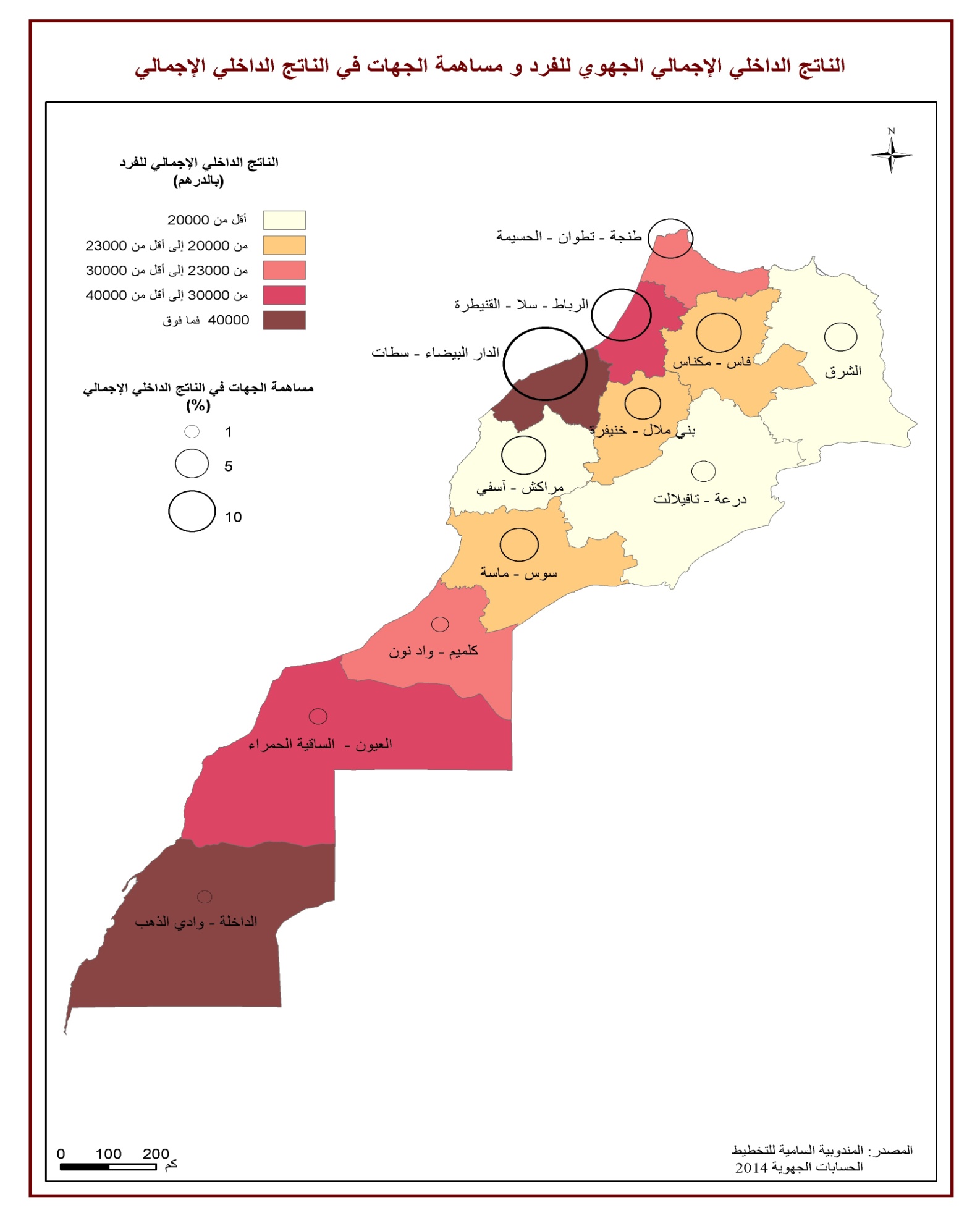 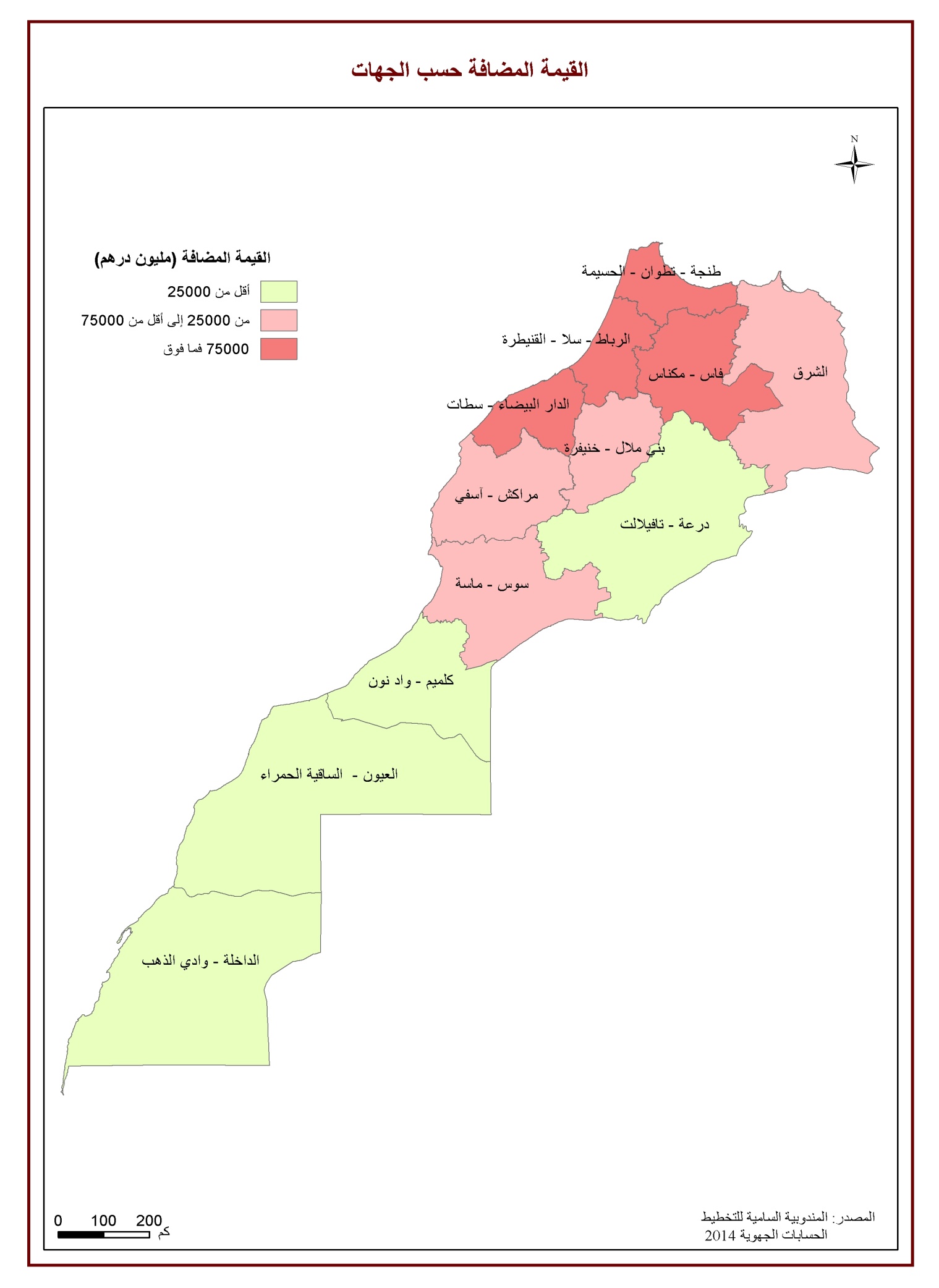 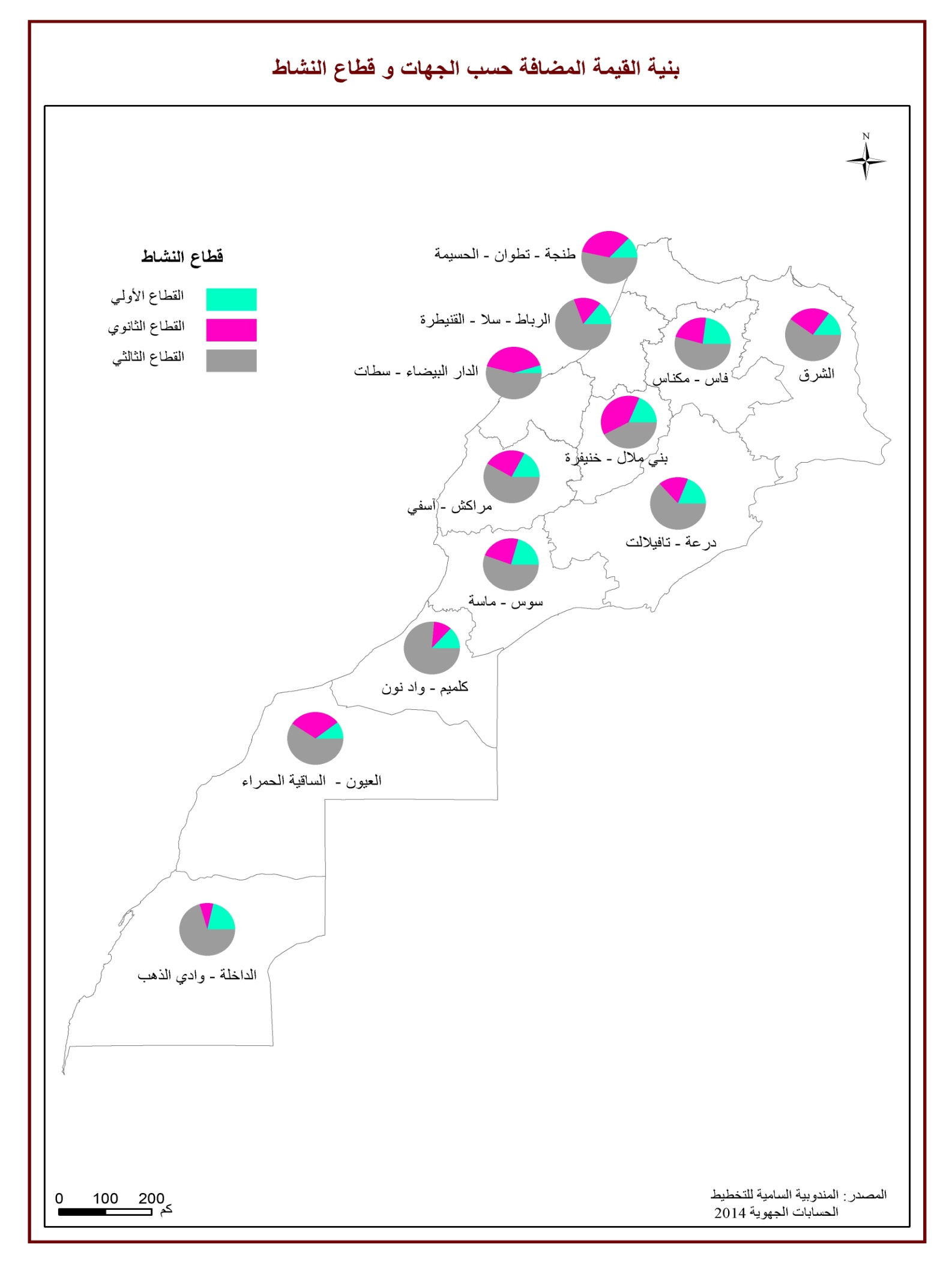 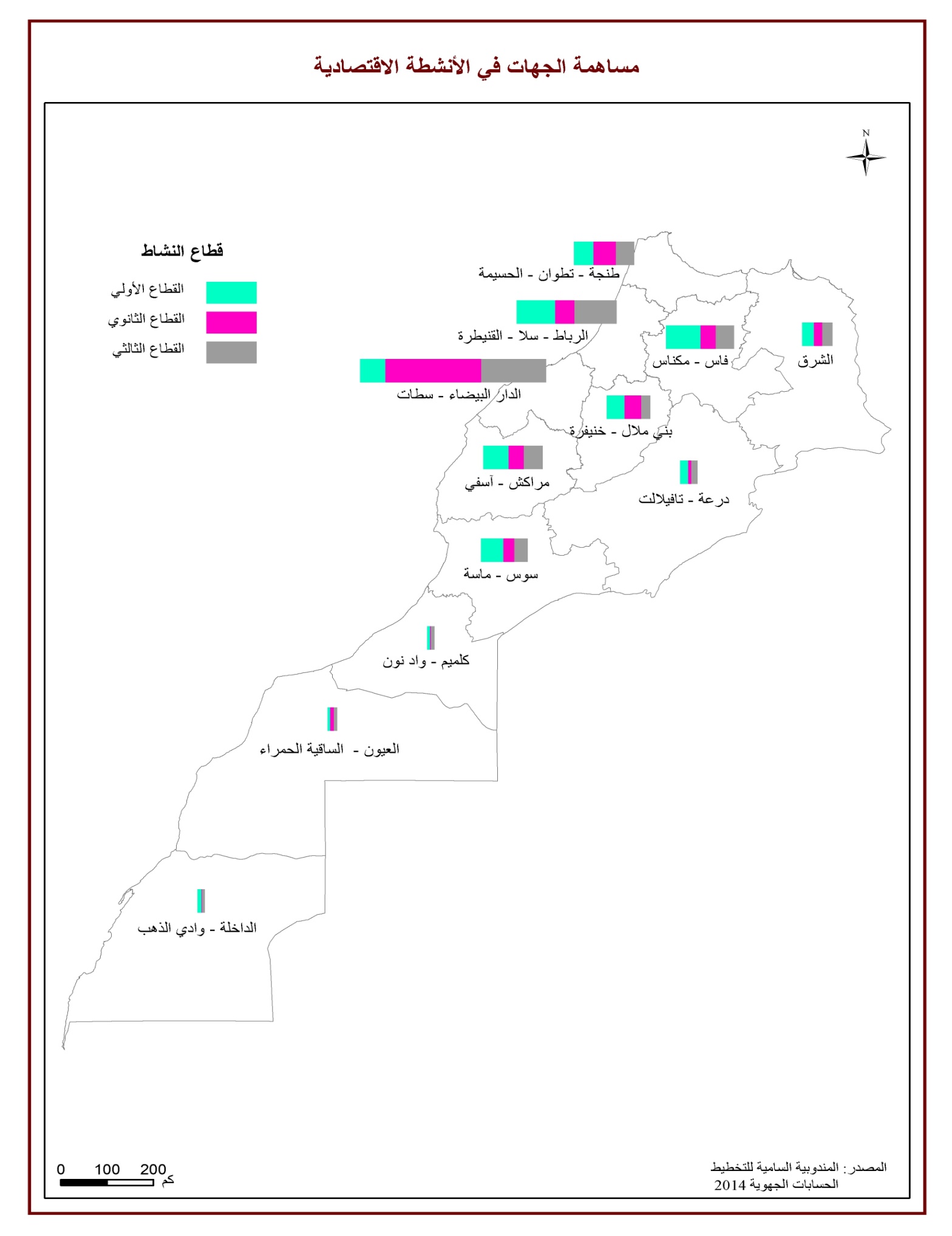 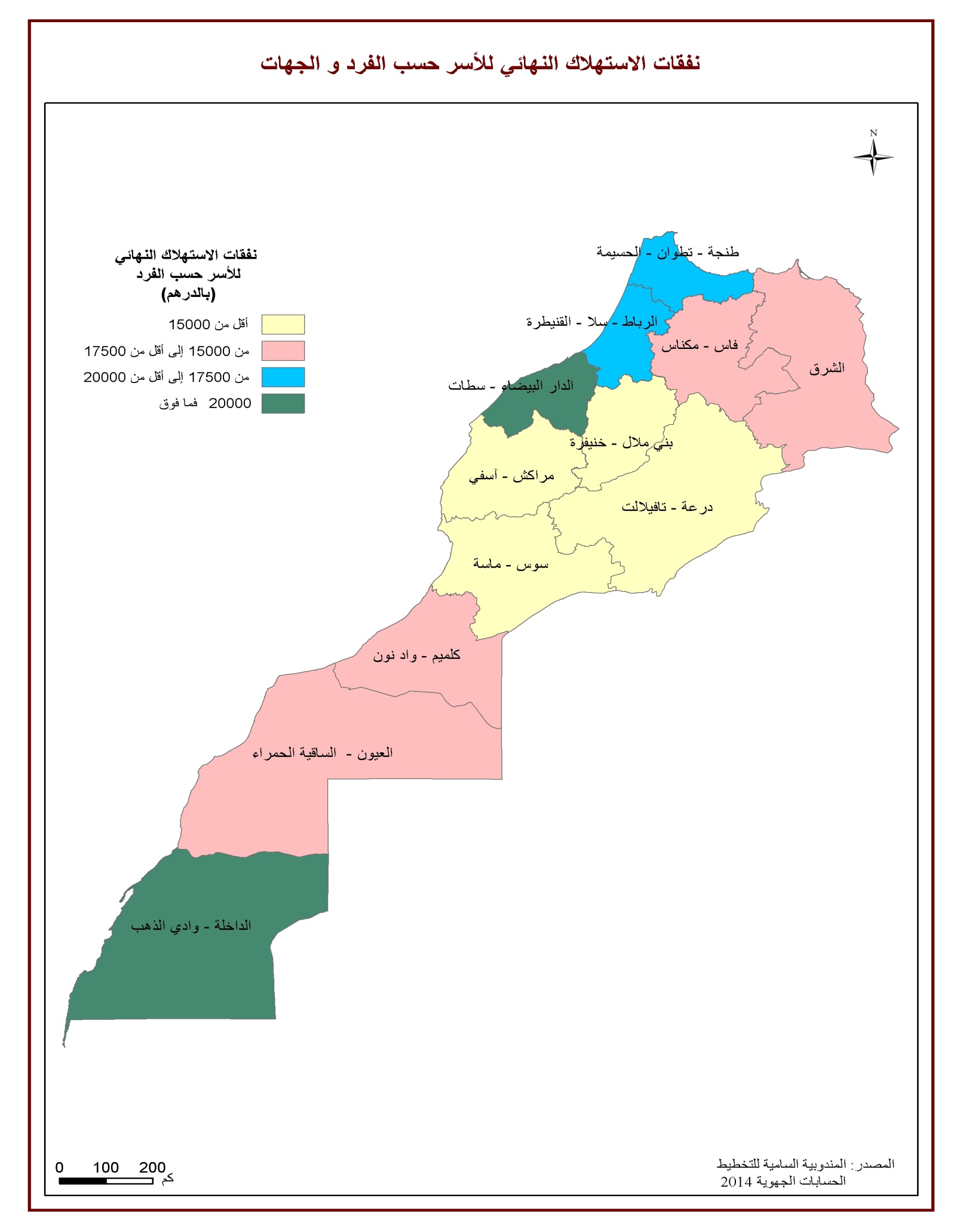 الناتج الداخلي الإجمالي حسب الجهاتلسنـــــــتي 0132 و2014الناتج الداخلي الإجمالي حسب الفرد بالدرهــــــمالناتج الداخلي الإجمالي حسب الفرد بالدرهــــــمالناتج الداخلي الإجمالي حسب الجهات بالنسبة المأويةالناتج الداخلي الإجمالي حسب الجهات بالنسبة المأويةالناتج الداخلي الإجماليالناتج الداخلي الإجماليالجهـــــــــــــــــــــــــاتالرمزالناتج الداخلي الإجمالي حسب الفرد بالدرهــــــمالناتج الداخلي الإجمالي حسب الفرد بالدرهــــــمالناتج الداخلي الإجمالي حسب الجهات بالنسبة المأويةالناتج الداخلي الإجمالي حسب الجهات بالنسبة المأويةبملايين الدراهـــــــــــــــمبملايين الدراهـــــــــــــــمالجهـــــــــــــــــــــــــاتالرمز**20142013*2014**2013*2014**2013*24 65024 4349,49,387 21383 825طنجة-تطوان-الحسيمة119 46018 7034,94,945 09543 637الشرق220 49820 1079,49,486 73484 422فاس-مكناس332 96131 14116,315,7150 693140 700الرباط–سلا-قنيطرة421 34723 2775,86,653 87159 101بني ملال – خنيفرة543 18741 65432,031,3295 550280 643الدار البيضاء-سطات618 43219 3879,09,683 14086 321مراكش-اسفي715 12215 4802,72,824 63724 700درعة – تافيلالت822 84822 6026,66,661 03459 623سوس-ماسة927 96424 3141,31,212 12310 501كلميم – واد نون1035 58437 6251,41,513 07013 709العيون – الساقية الحمراء1164 31267 4751,01,09 1569 368الداخلة-وادي الذهب120,10,21 3811 372الوحدات الترابية في بقية العالمالوحدات الترابية في بقية العالم27 34526 901100100923 696897 923المجمــــــــــوعالمجمــــــــــوعنفقات الاستهلاك النهائي للاسرحسب االفرد (بالدرهــــــم)نفقات الاستهلاك النهائي للاسرحسب االفرد (بالدرهــــــم)نفقات الاستهلاك النهائي للاسرنفقات الاستهلاك النهائي للاسرنفقات الاستهلاك النهائي للاسرنفقات الاستهلاك النهائي للاسرالجهـــــــــــــــــــــــــاتالرمزنفقات الاستهلاك النهائي للاسرحسب االفرد (بالدرهــــــم)نفقات الاستهلاك النهائي للاسرحسب االفرد (بالدرهــــــم)(بالنسبة المأوية)(بالنسبة المأوية)( بملايين الدراهـــــــــــــــم)( بملايين الدراهـــــــــــــــم)2014**2013*2014**2013*2014**2013*17 8311732411,411,163 08659 433طنجة-تطوان-الحسيمة116 811165177,07,238 95638 537الشرق215 4921492311,811,765 55262 655فاس-مكناس317 9141764814,814,981 90079 737الرباط--سلا-قنيطرة411 993118465,55,630 26530 078بني ملال - خنيفرة520 0501944124,824,5137 216130 983الدار البيضاء-سطات613 7941369311,211,462 21860 968مراكش-اسفي711 403109513,43,318 57817 474درعة - تافيلالت814 744145387,17,239 38438 350سوس-ماسة915 049148131,21,26 5246 398كلميم – واد نون1017 215168691,11,26 3236 146العيون – الساقية الحمراء1123 073226500,60,63 2853 145الداخلة-وادي الذهب1216 37915996100100,0553 287533 903المجمــــــــــوعالناتج الداخلي الإجمالي حسب النشاط الاقتصادي على مستوى الجهـــــــــــاتلسنـــــــتي 2013 و 2014 )بملايين الدراهـــــــــــــــم(صافي الضرائب من الإعانات على المنتجاتصافي الضرائب من الإعانات على المنتجاتالقطاع الثالثيالقطاع الثالثيالقطاع الثانويالقطاع الثانويالقطاع الأوليالقطاع الأوليالجهـــــــــــــــــــاتالرمز2014**2013*2014**2013*2014**2013*2014**2013*الجهـــــــــــــــــــاتالرمز106019789409723851425 74224744989810779طنجة-تطوان-الحسيمة16193577023387225759 565914459496148الشرق2104858968413913976617 366177111749117978فاس-مكناس3146048424946349046021 924219581953119858الرباط--سلا-قنيطرة451294053205381992019 07122758913312370بني ملال - خنيفرة52718825225145380145503110 212937891277016126الدار البيضاء-سطات6100908507425864053217 701221551276315128مراكش-اسفي73168250413638131033 723442041084674درعة - تافيلالت866675708302682926412 842116751125712976سوس-ماسة91228673830078761 14511421450810كلميم – واد نون10-410-115801278074 055478614141231العيون – الساقية الحمراء11-27546647652174569220392151الداخلة-وادي الذهب1213811372الوحدات الترابية في بقية العالمالوحدات الترابية في بقية العالم9466879510477135463212244 091234973107802120228المجمــــــــــوعالمجمــــــــــوعتوزيع الناتج الداخلي الإجمالي حسب الجهـــــــــات و حسب النشـــــاط الاقتـصـــاديلسنـــــــتي 2013 و2014صافي الضرائب من الإعانات على المنتجاتصافي الضرائب من الإعانات على المنتجاتالقطاع الثالثيالقطاع الثالثيالقطاع الثانويالقطاع الثانويالقطاع الأوليالقطاع الأوليالجهـــــــــــــــــــــــــاتالرمز2014**2013*2014**2013*2014**2013*2014**2013*الجهـــــــــــــــــــــــــاتالرمز11,212,38,68,310,510,59,29,0طنجة-تطوان-الحسيمة16,57,34,94,93,93,95,55,1الشرق211,111,38,78,67,17,516,215,0فاس-مكناس315,410,619,819,59,09,318,116,5الرباط--سلا-قنيطرة45,45,14,34,37,89,78,510,3بني ملال - خنيفرة528,731,730,531,445,239,911,813,4الدار البيضاء-سطات610,710,78,98,87,39,411,812,6مراكش-اسفي73,33,12,92,81,51,93,83,9درعة - تافيلالت87,07,26,36,35,35,010,410,8سوس-ماسة91,30,81,71,70,50,51,30,7كلميم – واد نون10-0,4-0,11,71,71,72,01,31,0العيون – الساقية الحمراء11-0,30,01,41,40,30,31,91,8الداخلة-وادي الذهب120,30,30,0الوحدات الترابية في بقية العالم100100100100100100100100المجمــــــــــوعتوزيع الناتج الداخلي الإجمالي حسب النشـــــاط الاقتـصـــادي و حسب الجهـــــــــاتلسنـــــــتي 2013 و2014صافي الضرائب من الإعانات على المنتجاتصافي الضرائب من الإعانات على المنتجاتالقطاع الثالثيالقطاع الثالثيالقطاع الثانويالقطاع الثانويالقطاع الأوليالقطاع الأوليالجهـــــــــــــــــــــــــاتالرمز2014**2013*2014**2013*2014**2013*2014**2013*الجهـــــــــــــــــــــــــاتالرمز12,211,747,045,929,529,511,312,9طنجة-تطوان-الحسيمة113,713,251,951,721,221,013,214,1الشرق212,110,647,747,120,021,020,221,3فاس-مكناس39,76,062,864,314,515,613,014,1الرباط--سلا-قنيطرة49,56,938,133,735,438,517,020,9بني ملال - خنيفرة59,29,049,251,837,333,44,35,7الدار البيضاء-سطات612,19,951,247,021,325,715,417,5مراكش-اسفي712,910,155,453,015,117,916,718,9درعة - تافيلالت810,99,649,649,121,019,618,421,8سوس-ماسة910,16,468,575,09,410,912,07,7كلميم – واد نون10-3,1-0,861,356,931,034,910,89,0العيون – الساقية الحمراء11-3,00,072,669,68,17,422,323,0الداخلة-وادي الذهب12100,0100,0الوحدات الترابية في بقية العالم10,28,951,751,626,426,211,713,4المجمــــــــــوعالمجمــــــــــوع